Basic Functions of Video Editing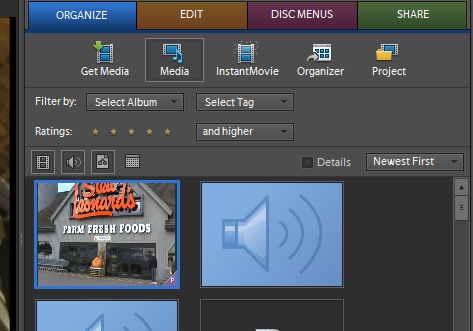 Get Media / MediaThis area of your toolbox will help you get your needed media for your project (video, pictures, music, narrations, sound effects). If you are uploading or importing NEW media, go to Get Media.  If you are just looking for media you already imported, then it should appear in the Media section.Cutting a Video or Audio Clip to Move or Delete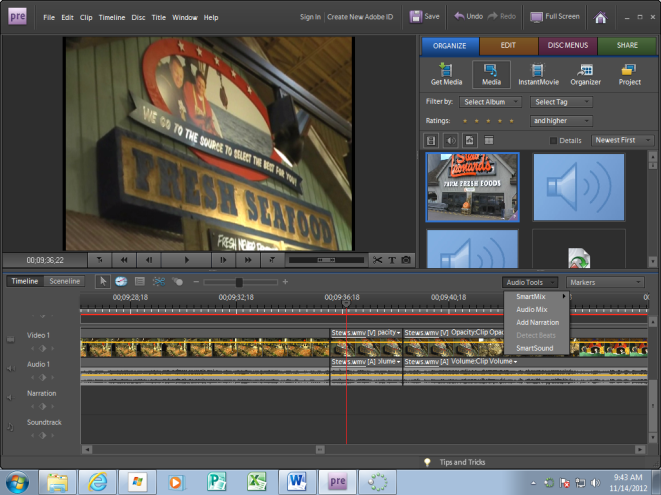 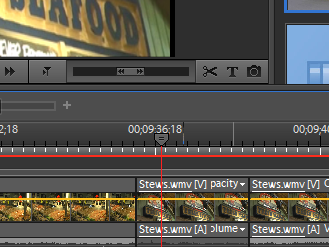 